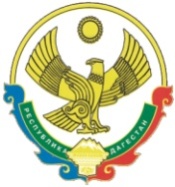 РЕСПУБЛИКА  ДАГЕСТАНСОБРАНИЕ   ДЕПУТАТОВГОРОДСКОГО ОКРУГА «ГОРОД КАСПИЙСК»368300, РД, г. Каспийск, ул. Орджоникидзе, 12, тел. 8 (246) 5-10-67, факс 8 (246) 5-10-67 сайт: kasp.info@yandex.ru.                    12 мая 2016 годРЕШЕНИЕ №4710-ой очередной сессии Собраниядепутатов городского округа «город Каспийск»шестого созыва    В соответствии со статьей 31 Устава городского округа «город Каспийск»,             ст.2 и ст.11 Регламента Собрания депутатов городского округа «город Каспийск» и Требованием прокурора города Каспийска от 13.04.2016 года об изменении Решения Собрания депутатов городского округа «город Каспийск» №29                       от 29.12.2015 года,  Собрание депутатов городского округа «город Каспийск»	                    РЕШАЕТ:     1. Сократить должность начальника отдела Аппарата Собрания депутатов городского округа «город Каспийск».       2.Утвердить прилагаемую структуру отдела Аппарата Собрания депутатов городского округа «город Каспийск» в новой редакции.      3.Опубликовать настоящее Решение в газете «Трудовой Каспийск» и разместить его на официальном сайте городского округа «город Каспийск» в сети «Интернет».  Глава городского округа      «город Каспийск»                                                                       М.Абдулаев                                                                                                 Председатель Собрания депутатов	городского округа «город Каспийск»                                       А.Джаватов                                                                                               Приложение	          к Решению Собрания депутатов                                                                                          городского округа  «город Каспийск»                                                                                                     №47 от 12 мая  2016  годаСтруктура Аппарата Собрания депутатов городского округа «город Каспийск»«О структуре АппаратаСобрания депутатов городскогоокруга «город Каспийск».№ п\пНаименование должностиКоличество единиц1232.Аппарат Собрания депутатов городского округа- Главный специалист1